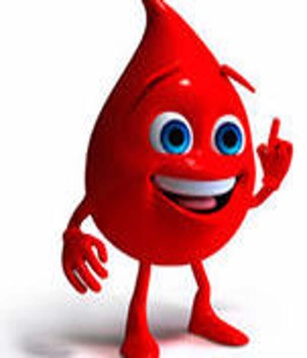 Информация для желающих стать донором кровиКровь нужна не только   в период техногенных катастроф, террористических актов либо военных действий. Переливания необходимы при сложных хирургических операциях, включая трансплантации органов, костного мозга, замену суставов; больным с травмами, сопровождающимися массивными кровопотерями; женщинам с осложнениями беременности,  внематочная, кровотечения до, во время и после родов. Большие объёмы компонентов крови необходимы для лечения онкогематологических заболеваний, таких как лейкемия. Особенно тревожит, когда эти болезни выпадают на долю детей. Кровь необходима для получения таких лекарственных средств, как факторы свёртывания для людей, страдающих гемофилией и тд.Кто может быть донором?Граждане Республики Беларусь, а также иностранные граждане и лица без гражданства, постоянно проживающие в Республике Беларусь в возрасте от 18 до 60 лет, обладающие полной дееспособностью, прошедшие медицинский осмотр, не страдающие заболеваниями и не находящиеся в состояниях, при которых сдача крови, её компонентов противопоказана.Какие документы необходимо иметь при себе:Документ, удостоверяющий личность. Выписка из медицинской карты амбулаторного пациента (срок годности справки 6 мес. с данными флюорографии органов грудной клетки (результат действителен в течение 1 года), для женщин – заключение врача- гинеколога (осмотр 1 раз в 6 месяцев); при наличии – данные других исследований).Перед дачей крови просим соблюдать следующие рекомендации:•Не планируйте дачу крови после ночной смены, перед экзаменами, соревнованиями, на время особенно интенсивного периода работы и т.п.•Женщины и девушки могут сдавать кровь не ранее 5 дней после окончания месячных.•Не приходите на дачу крови и ее компонентов при наличии признаков недомогания (насморк, кашель, головная боль, боль в горле и др.).•За 3 дня до дачи крови не употребляйте спиртные напитки.•Накануне вечером и в день дачи крови не употребляйте жирную пищу (сало, жирное мясо, сливочное масло, сметану, молоко, жирный творог, майонез) и продукты, содержащие  красители (свекла, помидоры, напитки и др.).•Приходите на дачу крови, отдохнувшим.•В день дачи крови обязательно нужно позавтракать (чай с булкой, каша на воде, картофель отварной - все без масла).•В день дачи крови  донорам курить строго воспрещается.•Не скрывайте от врача сведения о перенесенных заболеваниях, о случайных половых связях, которые могут повлечь за собой заболевания вирусными инфекциями (ВИЧ, гепатиты, инфекции, передающиеся половым путем).•воздержитесь от употребления лекарственных средств;• воздержитесь от курения 12 часов до процедуры;• обязательно выспитесь.Как проходит донация?Шаг первый- регистратура: оформление документов Шаг второй- медицинское обследование: анализ крови из пальцаШаг третий- прием врача: получение допуска к сдаче кровиШаг четвертый- буфет: донорский завтракШаг пятый- процедура сдачи крови и ее компонентов: процедура забора крови производится с использованием стерильных одноразовых инструментов, время для сдачи 450 мл. крови составляет до 10 мин.Шаг шестой-выдача справки и компенсации на питаниеГарантии, предоставляемые донору:сдавшему кровь, её компоненты на безвозмездной основе (выдержки из статьи 311 Закона РБ «О донорстве крови и её компонентов» от 30.11.2010г. №197-3 с изменениями и дополнениями)В день выполнения донорской функции в рабочее время работники освобождаются от работы с сохранением за ними среднего заработка за этот день, а военнослужащие, лица начальствующего и рядового состава – от исполнения обязанностей военной службы с сохранением за ними денежного довольствия за этот день.Сохранение среднего заработка работниками за предусмотренный день осуществляется за счёт нанимателя, а военнослужащим, лицам начальствующего и рядового состава сохраняется денежное довольствие по месту службы.Предоставляется бесплатное питание.Предоставляется один день отдыха (день освобождения от исполнения воинской службы) без сохранения за ним среднего заработка (денежного довольствия). Указанный день отдыха может быть присоединён к трудовому отпуску (отпуску военнослужащих) донора или использован в иное время.Гарантии, предоставляемые донору:сдавшему кровь, её компоненты на возмездной основе (выдержки из статьи 31 Закона РБ «О донорстве крови и её компонентов» от 30.11.2010г. №197-3 с изменениями и дополнениями)В день выполнения донорской функции в рабочее время работники освобождаются от работы с сохранением за ними среднего заработка за этот день, а военнослужащие, лица начальствующего и рядового состава – от исполнения обязанностей военной службы с сохранением за ними денежного довольствия за этот день.Сохранение среднего заработка работниками за предусмотренный день осуществляется за счёт организации переливания крови.Дополнительно донору предоставляется один день отдыха с сохранением за ним среднего заработка (за счёт организации переливания крови). Указанный день отдыха может быть присоединён к трудовому отпуску донора или использован в иное времяПредоставляется бесплатное питание.Донорам, сдавшим кровь, её компоненты на возмездной основе, выплачиваются денежные компенсации. Всем донорам, сдавшим кровь (мужчины  - не менее 4 донаций, женщины – не менее 3 донаций), её компоненты (не менее 14 донаций) в течение 12 месяцев, предшествующих дню наступления временной нетрудоспособности (независимо от причины её наступления), пособие по временной нетрудоспособности назначается с первого дня утраты трудоспособности в размере 100 процентов.Лицам, сдавшим кровь БЕЗВОЗМЕЗДНО, будет выдан:	- завтрак, 	- денежная компенсация за обед в размере 31 руб. 12 коп. 	- справка об освобождении от работы (учебы) в день дачи крови и дополнительный день отдыха.